The utility of different acoustic indicators to describe biological sounds of a coral reef soundscape Sean Dimoff1, William D. Halliday1,2*, Matthew K. Pine1, Kristina L. Tietjen1, Francis Juanes1, Julia K. Baum1,3*1Department of Biology, University of Victoria, PO Box 1700 Station CSC, Victoria, British Columbia, V8W 2Y2, Canada2Wildlife Conservation Society Canada, 169 Titanium Way, Whitehorse, Yukon, Y1A 0E9, Canada3Hawai‘i Institute of Marine Biology, University of Hawai‘i, 46-007 Lilipuna Road, Kāne‘ohe, Hawai‘i, 96744, USA*Corresponding Authors: whalliday@wcs.org; baum@uvic.aSupplementary Materials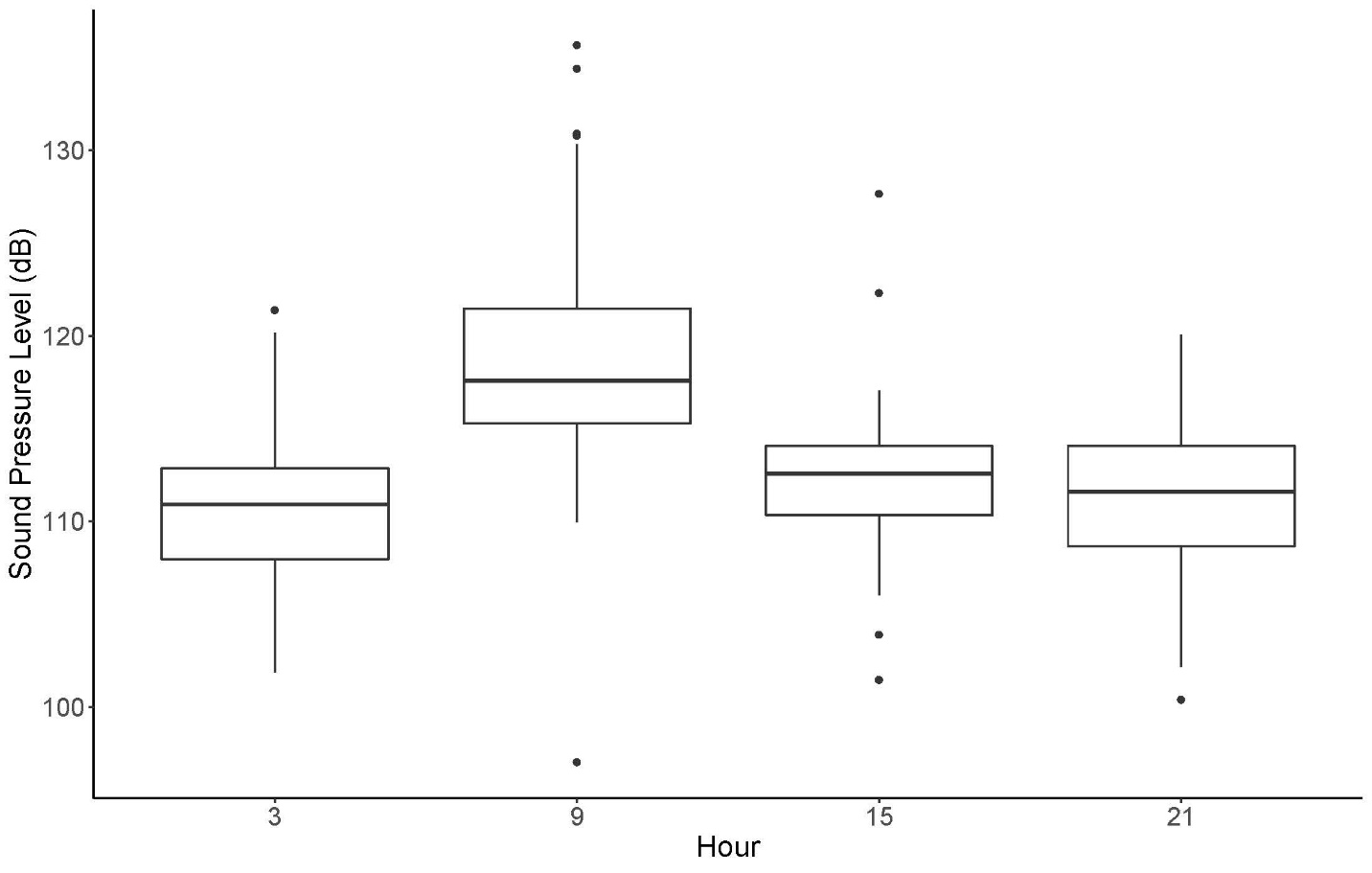 Supplementary Figure 1. Differences in Sound Pressure Level (dB) between the four sampled times of day using subsampled individually selected knocks.Supplementary Table 1. Top models from AICc stepwise comparisons and results (parameter estimates) for final model fixed effects from linear mixed-effects model examining changes in high frequency SPL associated with changes in snapping shrimp snaps.Supplementary Table 2. Parameter estimates for the selected low frequency ACI model calculated using a frequency resolution of 15.6 Hz. Fixed effects from linear mixed-effects model examining changes in ACI associated with changes in snapping shrimp snaps. The intercept and all main effects represent our 15:00 sampling time.Supplementary Table 3. Parameter estimates for the selected low frequency ACI model calculated using a frequency resolution of 4 Hz. Fixed effects from linear mixed-effects model examining changes in ACI associated with changes in snapping shrimp snaps. The intercept and all main effects represent our 15:00 sampling time.Supplementary Table 4. Top models from AICc stepwise comparisons and results (parameter estimates) for final model fixed effects from linear mixed-effects model examining changes in high frequency ACI associated with changes in snapping shrimp snaps. The intercept and all main effects represent our 15:00 sampling time.Supplementary Table 5. Parameter estimates for the selected high frequency ACI model calculated using a frequency resolution of 15.6 Hz. Fixed effects from linear mixed-effects model examining changes in ACI associated with changes in snapping shrimp snaps. The intercept and all main effects represent our 15:00 sampling time.Supplementary Table 6. Parameter estimates for the selected high frequency ACI model calculated using a frequency resolution of 4 Hz. Fixed effects from linear mixed-effects model examining changes in ACI associated with changes in snapping shrimp snaps. The intercept and all main effects represent our 15:00 sampling time.Supplementary Table 7. Model parameter estimates and statistics for a model examining the influence of time of day on the received level (dB) of individual knocks selected from the acoustic data.ModelModelModelKAICcAICcΔAICΔAICAdjusted R2P valueHF SPL ~ Snaps * Day/Night + Year + Lunar Phase + Fishing PressureHF SPL ~ Snaps * Day/Night + Year + Lunar Phase + Fishing PressureHF SPL ~ Snaps * Day/Night + Year + Lunar Phase + Fishing Pressure877923.3977923.39000.371< 0.0001HF SPL ~ Snaps + Day/Night + Year + Lunar Phase + Fishing PressureHF SPL ~ Snaps + Day/Night + Year + Lunar Phase + Fishing PressureHF SPL ~ Snaps + Day/Night + Year + Lunar Phase + Fishing Pressure778034.5178034.51111.11111.110.367< 0.0001HF SPL ~ Snaps + Year + Lunar Phase + Fishing PressureHF SPL ~ Snaps + Year + Lunar Phase + Fishing PressureHF SPL ~ Snaps + Year + Lunar Phase + Fishing Pressure679819.1179819.111895.721895.720.292< 0.0001Parameter estimates for final modelParameter estimates for final modelParameter estimates for final modelParameter estimates for final modelParameter estimates for final modelParameter estimates for final modelParameter estimates for final modelParameter estimates for final modelParameter estimates for final modelParameter estimates for final modelParameterEstimateStd. ErrorStd. ErrorStd. Errort valuet valueP valueP valueP value(Intercept)114.940.0340.0340.0343354.4043354.404< 0.0001< 0.0001< 0.0001Snaps0.870.0590.0590.05914.69614.696< 0.0001< 0.0001< 0.0001Day/Night (Night)1.920.0440.0440.044-8.868-8.868< 0.0001< 0.0001< 0.0001Snaps * Day/Night0.210.0450.0450.04510.65210.652< 0.0001< 0.0001< 0.0001Lunar Phase3.400.0460.0460.0464.7674.767< 0.0001< 0.0001< 0.0001Year (2018)1.000.0450.0450.04574.47274.472< 0.0001< 0.0001< 0.0001Fishing Pressure0.970.0920.0920.09222.31422.314< 0.0001< 0.0001< 0.000115.6 Hz Frequency Resolution Model15.6 Hz Frequency Resolution Model15.6 Hz Frequency Resolution Model15.6 Hz Frequency Resolution Model15.6 Hz Frequency Resolution ModelLF ACI ~ Knocks * Hour + Herbivory + Year + Lunar Phase + Fishing PressureLF ACI ~ Knocks * Hour + Herbivory + Year + Lunar Phase + Fishing PressureLF ACI ~ Knocks * Hour + Herbivory + Year + Lunar Phase + Fishing PressureLF ACI ~ Knocks * Hour + Herbivory + Year + Lunar Phase + Fishing PressureLF ACI ~ Knocks * Hour + Herbivory + Year + Lunar Phase + Fishing PressureParameter estimates for final modelParameter estimates for final modelParameter estimates for final modelParameter estimates for final modelParameter estimates for final modelParameterEstimateStd. Errort valueP value(Intercept)35.9620.234153.386< 0.0001Knocks0.7560.5051.4970.13621:00-0.1610.268-0.6030.54703:001.1780.2764.263< 0.000109:000.0380.2780.1360.892Herbivory0.7400.1863.9700.0001Lunar Phase-0.0580.182-0.3180.751Year (2018)0.2160.1641.3150.190Fishing Pressure1.3080.1847.107< 0.0001Knocks * 21:001.0750.5871.8310.0687Knocks * 03:000.1090.5740.1900.850Knocks * 09:001.4930.5812.5700.0114 Hz Frequency Resolution Model4 Hz Frequency Resolution Model4 Hz Frequency Resolution Model4 Hz Frequency Resolution Model4 Hz Frequency Resolution ModelLF ACI ~ Knocks * Hour + Herbivory + Year + Lunar Phase + Fishing PressureLF ACI ~ Knocks * Hour + Herbivory + Year + Lunar Phase + Fishing PressureLF ACI ~ Knocks * Hour + Herbivory + Year + Lunar Phase + Fishing PressureLF ACI ~ Knocks * Hour + Herbivory + Year + Lunar Phase + Fishing PressureLF ACI ~ Knocks * Hour + Herbivory + Year + Lunar Phase + Fishing PressureParameter estimates for final modelParameter estimates for final modelParameter estimates for final modelParameter estimates for final modelParameter estimates for final modelParameterEstimateStd. Errort valueP value(Intercept)77.0040.346222.837<0.0001Knocks0.9470.7441.2720.20521:00-0.4830.395-1.2230.22303:00-0.1890.407-0.4630.64309:00-1.3420.410-3.2760.001Herbivory1.7940.2756.535< 0.0001Lunar Phase-0.0990.268-0.3680.713Year (2018)0.2230.2420.9200.359Fishing Pressure1.8790.2716.925< 0.0001Knocks * 21:000.3190.8650.3690.713Knocks * 03:00-1.3270.846-1.5690.119Knocks * 09:001.5420.8561.8010.073ModelModelModelModelKAICcΔAICΔAICAdjusted R2P value31.2 HzHF SPL ~ Snaps * Day/Night + Year + Lunar Phase + Fishing PressureHF SPL ~ Snaps * Day/Night + Year + Lunar Phase + Fishing PressureHF SPL ~ Snaps * Day/Night + Year + Lunar Phase + Fishing Pressure8122047.6000.3701< 0.000115.6 HzHF SPL ~ Snaps * Day/Night + Year + Lunar Phase + Fishing PressureHF SPL ~ Snaps * Day/Night + Year + Lunar Phase + Fishing PressureHF SPL ~ Snaps * Day/Night + Year + Lunar Phase + Fishing Pressure8140954.018906.418906.40.335< 0.00014 HzHF SPL ~ Snaps * Day/Night + Year + Lunar Phase + Fishing PressureHF SPL ~ Snaps * Day/Night + Year + Lunar Phase + Fishing PressureHF SPL ~ Snaps * Day/Night + Year + Lunar Phase + Fishing Pressure8160751.338703.738703.70.285< 0.0001Parameter estimates for final modelParameter estimates for final modelParameter estimates for final modelParameter estimates for final modelParameter estimates for final modelParameter estimates for final modelParameter estimates for final modelParameter estimates for final modelParameter estimates for final modelParameter estimates for final modelParameterParameterEstimateStd. Errort valuet valuet valueP valueP valueP value(Intercept)(Intercept)-23510376.3-67.263-67.263-67.263< 0.0001< 0.0001< 0.0001SnapsSnaps-6.8290.242-28.187-28.187-28.187< 0.0001< 0.0001< 0.0001Day/Night (Night)Day/Night (Night)-1.6690.181-9.212-9.212-9.212< 0.0001< 0.0001< 0.0001Snaps * Day/NightSnaps * Day/Night0.9250.3742.4772.4772.477< 0.0132< 0.0132< 0.0132Lunar PhaseLunar Phase0.3150.1821.7331.7331.7330.08320.08320.0832Year (2018)Year (2018)12.7800.18768.49568.49568.495< 0.0001< 0.0001< 0.0001Fishing PressureFishing Pressure-8.7000.185-47.073-47.073-47.073< 0.0001< 0.0001< 0.000115.6 Hz Model15.6 Hz Model15.6 Hz Model15.6 Hz Model15.6 Hz ModelHF SPL ~ Snaps * Day/Night + Year + Lunar Phase + Fishing PressureHF SPL ~ Snaps * Day/Night + Year + Lunar Phase + Fishing PressureHF SPL ~ Snaps * Day/Night + Year + Lunar Phase + Fishing PressureHF SPL ~ Snaps * Day/Night + Year + Lunar Phase + Fishing PressureHF SPL ~ Snaps * Day/Night + Year + Lunar Phase + Fishing PressureParameter estimatesParameter estimatesParameter estimatesParameter estimatesParameter estimatesParameterEstimateStd. Errort valueP value(Intercept)-48400682.2-70.941< 0.0001Snaps-10.490.4392-23.886< 0.0001Day/Night (Night)-3.7530.328-11.429< 0.0001Snaps * Day/Night1.4660.6772.1650.030Lunar Phase0.5340.3291.6240.105Year (2018)24.400.33872.150< 0.0001Fishing Pressure-10.690.3352.165< 0.00014 Hz Model4 Hz Model4 Hz Model4 Hz Model4 Hz ModelHF SPL ~ Snaps * Day/Night + Year + Lunar Phase + Fishing PressureHF SPL ~ Snaps * Day/Night + Year + Lunar Phase + Fishing PressureHF SPL ~ Snaps * Day/Night + Year + Lunar Phase + Fishing PressureHF SPL ~ Snaps * Day/Night + Year + Lunar Phase + Fishing PressureHF SPL ~ Snaps * Day/Night + Year + Lunar Phase + Fishing PressureParameter estimatesParameter estimatesParameter estimatesParameter estimatesParameter estimatesParameterEstimateStd. Errort valueP value(Intercept)-806001272-63.369< 0.0001Snaps-17.500.819-21.370< 0.0001Day/Night (Night)-7.9570.612-12.997< 0.0001Snaps * Day/Night4.8331.2623.828< 0.001Lunar Phase0.8420.6141.3730.170Year (2018)40.840.63164.775< 0.0001Fishing Pressure-16.6690.6253.828< 0.0001ParameterEstimateSEt valueP valueIntercept (03:00)111.0.7149.7< 0.000109:007.70.98.1< 0.000115:001.01.20.80.4121:00-0.21.10.10.89